                                                             GUVERNUL ROMÂNIEI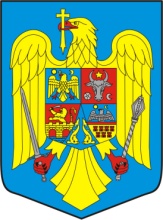 ORDONANŢĂprivind utilizarea Fondului de ameliorare a fondului funciar cu destinaţie silvică pentru evaluarea de mediu a amenajamentelor silvice care se revizuiesc și care se suprapun parțial sau total peste arii naturale protejate de interes comunitar          În temeiul art.108 din Constituția României, republicată, și al art.1 pct.V.1 din Legea nr.311/2021 privind abilitarea Guvernului de a emite ordonanţe,Guvernul României adoptă prezenta ordonanță:           Art. 1. – Fondul de ameliorare a fondului funciar cu destinaţie silvică constituit potrivit prevederilor art.92 alin.(5) şi art.93 din Legea fondului funciar nr.18/1991, republicată, cu modificările şi completările ulterioare, ale art.11 alin.(7) lit.e), art.15 alin.(5) lit.c), art.37 alin.(4), art.39 alin.(10), art.41 alin.(1) lit.a) și b) teza finală, art.47 alin.(2), art.105 alin.(4) din Legea nr.46/2008 – Codul silvic, republicată, cu modificările și completările ulterioare, ale art.II alin.(6) din Legea nr.133/2015 pentru modificarea şi completarea Legii nr.46/2008 – Codul silvic, ale  art.8 alin.(4) din Ordonanţa de urgenţă nr.85/2006 privind stabilirea modalităţilor de evaluare a pagubelor produse vegetaţiei forestiere din păduri şi din afara acestora, aprobată cu modificări şi completări prin Legea nr.84/2007 și ale art.7 alin.(3) lit.a), art.36 alin.(7) lit.b) din Legea nr.171/2010 privind stabilirea şi sancţionarea contravenţiilor silvice, cu modificările și completările ulterioare, se utilizează și pentru decontarea costurilor de evaluare de mediu a amenajamentelor silvice care se revizuiesc și care se suprapun parțial sau total peste arii naturale protejate de interes comunitar.           Art. 2. – Metodologia de decontare a costurilor de evaluare de mediu a amenajamentelor silvice care se revizuiesc și care se suprapun parțial sau total peste arii naturale protejate de interes comunitar se aprobă prin ordin al conducătorului autorității publice centrale care răspunde de silvicultură, în termen de 30 de zile de la data intrării în vigoare a prezentei ordonanțe.PRIM-MINISTRUNICOLAE-IONEL CIUCĂ